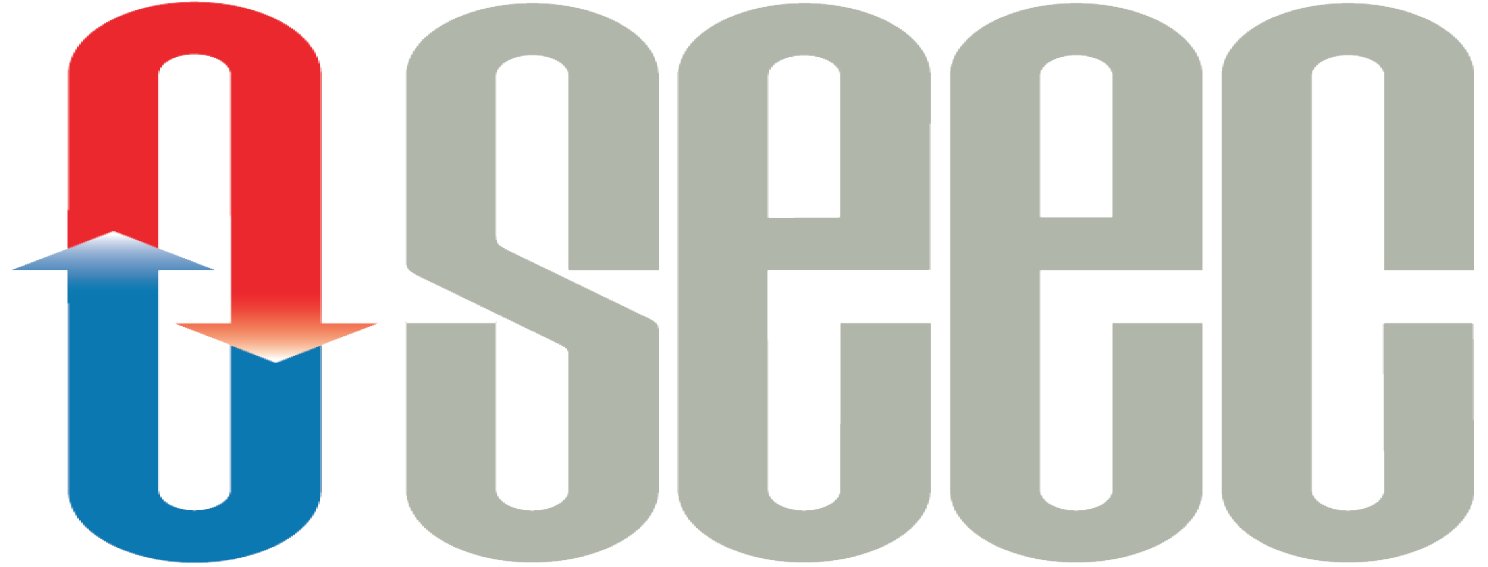 

Pressrelease
2 december 2013Sigtunahem ersätter direktverkande el med geoenergi 
för uppvärmning i bostadsområdet Lindvägen Lindvägen är ett populärt och barnvänligt bostadsområde i Sigtuna. Där väljer nu Sigtunahem att installera geoenergi för att värma områdets 75 bostäder.– Att ersätta direktverkande el med geoenergi kommer märkas mycket positivt när det gäller energiförbrukning och ekonomi. Vi har tidigare installerat två geoenergianläggningar till Sigtunahems bostadsområde Steningehöjden. Att vi nu åter har blivit upphandlade av Sigtunahem ser vi som ett tydligt bevis på att vi levererar det värde som våra kunder förväntar sig, både ekonomiskt och miljömässigt, säger Johan Larsson vd för SEEC.Med en geoenergianläggning från SEEC sänks energiförbrukningen och energiräkningen med 70 – 90 procent med betydande minskning av CO2-utsläpp som resultat. För anläggningen på Lindvägen handlar det om totalt 24 borrhål på vardera 230 meter. Anläggningen tas i drift sommaren 2014. KontaktJohan Larsson, VD SEEC
johan.larsson@seec.se
telefon: 073-370 07 48
www.seec.se

SEEC – Scandinavian Energy Efficiency Co. AB
Hesselmans Torg 5, 113 54 Nacka
Telefon: +46 8 410 90 440       www.seec.se